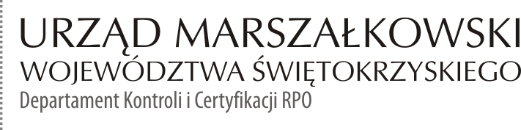 KC-I.432.282.1.2021                                                                      	               Kielce, dn. 17.05.2021 r.Województwo ŚwiętokrzyskieZespół Świętokrzyskich i Nadnidziańskich Parków Krajobrazowych ul. Łódzka 244, 25-655 KielceINFORMACJA POKONTROLNA NR KC-I.432.282.1.2021/MBK-1z kontroli realizacji projektu nr RPSW.04.05.00-26-0007/15 pn.: „Budowa Ośrodka Edukacji Przyrodniczej na Ponidziu w m. Umianowice gm. Kije”, realizowanego w ramach Działania 4.5 – „Ochrona i wykorzystanie obszarów cennych przyrodniczo”, 4 Osi priorytetowej – „Dziedzictwo naturalne i kulturowe” Regionalnego Programu Operacyjnego Województwa Świętokrzyskiego 
na lata 2014 – 2020, polegającej na weryfikacji dokumentów w zakresie prawidłowości przeprowadzenia właściwych procedur dotyczących udzielania zamówień publicznych, przeprowadzonej na dokumentach w siedzibie Instytucji Zarządzającej Regionalnym Programem Operacyjnym Województwa Świętokrzyskiego na lata 2014 – 2020 w dniach od 26.04.2021 r. 
do 30.04.2021 roku.I. INFORMACJE OGÓLNE:1.	Nazwa i adres badanego Beneficjenta:Województwo Świętokrzyskie - Zespół Świętokrzyskich i Nadnidziańskich Parków Krajobrazowych ul. Łódzka 244, 25-655 Kielce2.	Status prawny Beneficjenta:Wojewódzkie samorządowe jednostki organizacyjneII. PODSTAWA PRAWNA KONTROLI:Niniejszą kontrolę przeprowadzono na podstawie art. 23 ust. 1 w związku z art. 22 ust. 4 ustawy 
z dnia 11 lipca 2014 r. o zasadach realizacji programów w zakresie polityki spójności finansowanych w perspektywie finansowej 2014 - 2020 (j.t. Dz.U. z 2020 r., poz. 818 z późn. zm.).III. OBSZAR I CEL KONTROLI:Cel kontroli stanowi weryfikacja dokumentów w zakresie prawidłowości przeprowadzenia przez Beneficjenta właściwych procedur dotyczących udzielania zamówień publicznych 
w ramach realizacji projektu nr RPSW.04.05.00-26-0007/15 pn.: „Budowa Ośrodka Edukacji Przyrodniczej na Ponidziu w m. Umianowice gm. Kije”.Weryfikacja obejmuje dokumenty dotyczące udzielania zamówień publicznych związanych z wydatkami przedstawionymi przez Beneficjenta we wniosku o płatność nr RPSW.04.05.00-26-0007/15-013.Kontrola przeprowadzona została przez Zespół Kontrolny złożony z pracowników Departamentu Kontroli i Certyfikacji RPO Urzędu Marszałkowskiego Województwa Świętokrzyskiego z siedzibą w Kielcach, w składzie:Pan Marek Bartkiewicz (kierownik Zespołu Kontrolnego),Pan Krzysztof Wojteczek (członek Zespołu Kontrolnego).IV. USTALENIA SZCZEGÓŁOWE:W wyniku dokonanej w dniach od 26.04.2021 r. do 30.04.2021 roku weryfikacji dokumentów dotyczących zamówień udzielonych w ramach projektu nr RPSW.04.05.00-26-0007/15, przesłanych do Instytucji Zarządzającej Regionalnym Programem Operacyjnym Województwa Świętokrzyskiego na lata 2014 – 2020 przez Beneficjenta za pośrednictwem Centralnego systemu teleinformatycznego SL2014, Zespół Kontrolny ustalił, co następuje:Stwierdzono, że Beneficjent w ramach realizacji projektu przeprowadził niżej wymienione postępowania o udzielenie zamówienia publicznego w trybie określonym art. 39 w związku 
z art. 24aa ustawy z dnia 29 stycznia 2004 r. Prawo zamówień publicznych (Dz. U. z 2017 r. poz. 1579 z późn. zm.), zwanej dalej ustawą Pzp:Postępowanie (znak sprawy: ZPK.1.384.1.2020) zostało wszczęte w dniu 31.01.2020 r. poprzez publikację ogłoszenia o zamówieniu w Biuletynie Zamówień Publicznych pod numerem 507897-N-2020 i dotyczyło wyboru wykonawcy usługi - nadzoru inwestorskiego 
wraz z kontrolowaniem rozliczeń budowy przy realizacji zadania pn. „Budowa Ośrodka Edukacji Przyrodniczej na Ponidziu w m. Umianowice gm. Kije”.W wyniku rozstrzygnięcia postępowania została podpisana w dniu 01.04.2020 r. umowa 
nr ZPK.I.I.2.2020 pomiędzy Beneficjentem a firmą Specjalistyczne Biuro Inwestycyjno-Inżynierskie PROSTA-PROJEKT z siedzibą w Piotrkowicach przy ul. Kieleckiej 37, 26-020 Chmielnik na kwotę 232 470,00 zł brutto. W wyniku weryfikacji dokumentacji dotyczącej w/w zamówienia publicznego nie stwierdzono nieprawidłowości. Lista sprawdzająca zgodność z zasadami udzielania zamówień publicznych stanowi dowód 
nr 1 do niniejszej Informacji pokontrolnej.Postępowanie (znak sprawy: ZPK.1.384.2.2019) zostało wszczęte w dniu 27.11.2019 r. poprzez zamieszczenie ogłoszenia o zamówieniu w Biuletynie Zamówień Publicznych pod numerem 624105-N-2019 i dotyczyło wyboru wykonawcy robót budowlanych polegających na budowie Ośrodka Edukacji Przyrodniczej na Ponidziu w m. Umianowice gm. Kije.W wyniku rozstrzygnięcia postępowania została podpisana w dniu 23.03.2020 r. umowa 
nr ZPK.I.I.1.2020 pomiędzy Beneficjentem a firmą Komplexbud Sp. z o. o. Sp. K., 
ul. Szczecińska 34, 25-345 Kielce na kwotę 19 700 000,00 zł brutto. W wyniku weryfikacji dokumentacji dotyczącej w/w zamówienia publicznego nie stwierdzono nieprawidłowości. Lista sprawdzająca zgodność z zasadami udzielania zamówień publicznych stanowi dowód 
nr 2 do niniejszej Informacji pokontrolnej.V. REKOMENDACJE I ZALECENIA POKONTROLNE:IZ RPOWŚ na lata 2014-2020 odstąpiła od sformułowania zaleceń pokontrolnych.Niniejsza Informacja pokontrolna zawiera 3 strony oraz 2 dowody, które dostępne są do wglądu w siedzibie Departamentu Kontroli i Certyfikacji RPO, ul. W. Witosa 86, 25-561 Kielce.Dokument sporządzono w dwóch jednobrzmiących egzemplarzach, z których jeden zostaje przekazany Beneficjentowi. Drugi egzemplarz oznaczony terminem „do zwrotu” należy odesłać 
na podany powyżej adres w terminie 14 dni od dnia otrzymania Informacji pokontrolnej.Jednocześnie informuje się, iż w ciągu 14 dni od dnia otrzymania Informacji pokontrolnej Beneficjent może zgłaszać do Instytucji Zarządzającej pisemne zastrzeżenia, co do ustaleń w niej zawartych. Zastrzeżenia przekazane po upływie wyznaczonego terminu nie będą uwzględnione.Kierownik Jednostki Kontrolowanej może odmówić podpisania Informacji pokontrolnej informując na piśmie Instytucję Zarządzającą o przyczynach takiej decyzji.Kontrolujący:   IMIĘ I NAZWISKO: Marek Bartkiewicz 	…………………………………. IMIĘ I NAZWISKO: Krzysztof Wojteczek 	………………………………….       										Kontrolowany/a:                                                                                                     .…………………………………